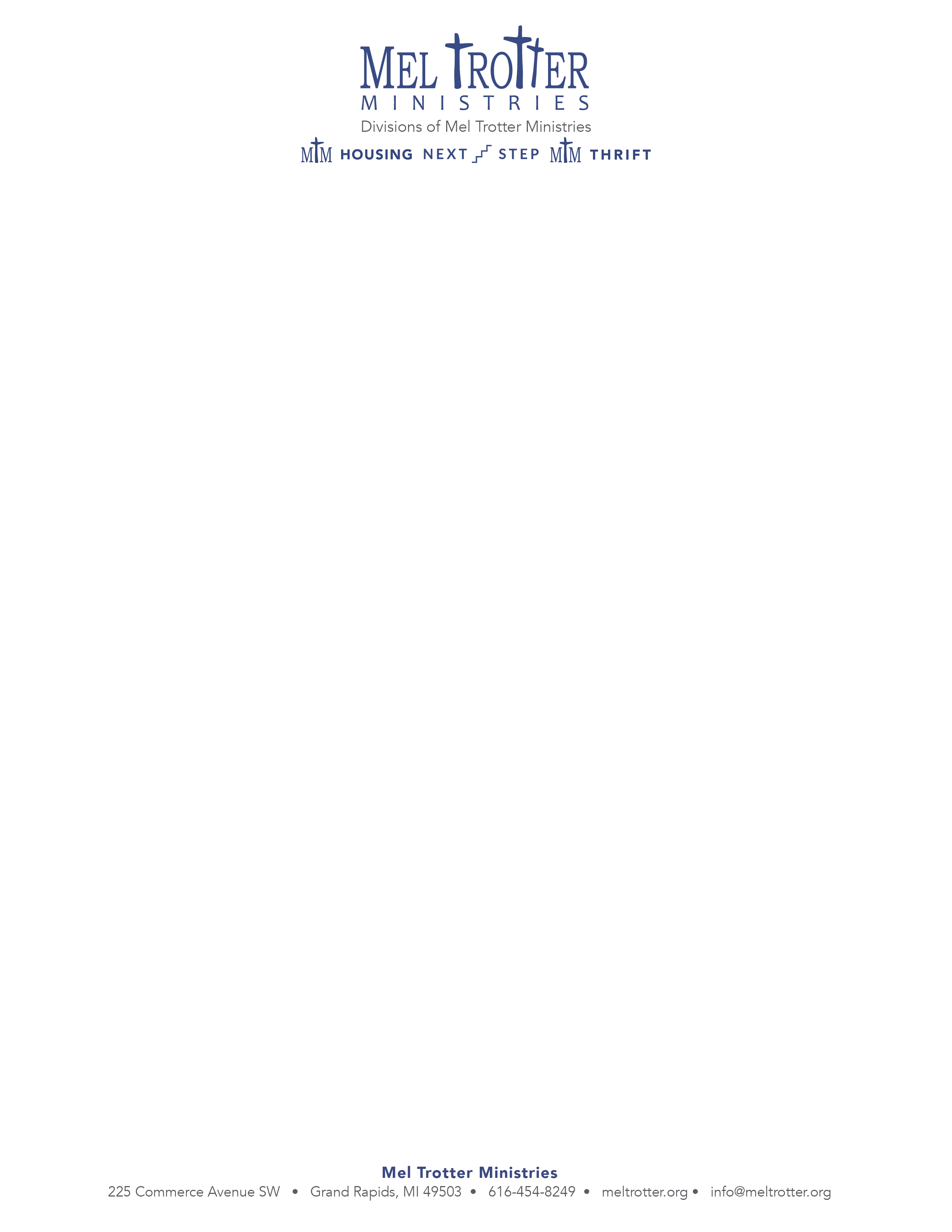 DateName Address 1Address 2CSZDear [Salutation],Letter goes here. This template is for external, electronic sending. The blue bars would be cut off if printed.